Памятка для родителей 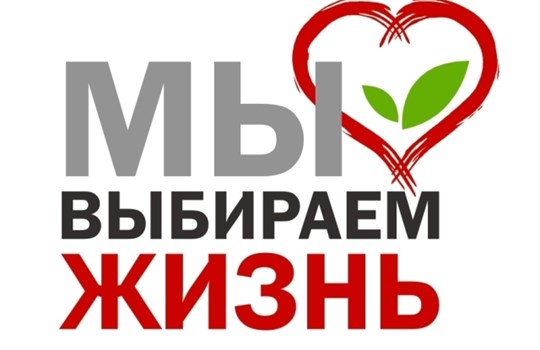 «Признаки употребления наркотических средств»В последние годы употребление несовершеннолетними наркотических и других психоактивных веществ превратилось в проблему, представляющую серьезную угрозу для здоровья подрастающего поколения.Распространение наркотиков в среде несовершеннолетних принимает характер эпидемии - они становятся привычным компонентом молодежной субкультуры. Невозможно изолировать ребенка от этой реальности, просто запретив употреблять наркотики, посещать дискотеки и гулять в определенных местах.Основными причинами потребления несовершеннолетними наркотиков могут являться:употребление их ради так называемого «любопытства»;желание казаться более взрослым или быть похожим на них;одним из способов обратить на себя внимание родителей.Кроме того, поводом для вовлечения детей в незаконный оборот наркотических средств и психотропных веществ может послужить и отсутствие занятости, неорганизованность досуга несовершеннолетнего (кружки, секции и т.д.).Определить, употребляет ли Ваш ребенок наркотики или нет, достаточно сложно, особенно, если ребенок потребил наркотическое средство в первый раз или употребляет эпизодически. Важно сделать правильные выводы и учитывать, что некоторые признаки могут появляться совершенно по другой причине.Признаки употребления наркотиков:внешние признаки:бледность кожирасширенные или суженные зрачкипокрасневшие или мутные глазанесвязная, замедленная или ускоренная речьпотеря аппетита, похудениехронический кашельплохая координация движенийповеденческие признаки:беспричинное возбуждение, вялостьнарастающее безразличие ко всему, ухудшение памяти и вниманияуходы из дома, прогулы в школе по непонятным причинамболезненная реакция на критику, частая и резкая смена настроенияизбегание общения с людьми, с которыми раньше были близкиснижение успеваемости в школепостоянные просьбы дать денегпропажа из дома ценностей частые телефонные звонки, использование жаргона, секретные разговорысамоизоляция, уход от участия в делах, которые раньше были интересны неопрятность внешнего видаочевидные признаки:следы от уколов (особенно на венах)бумажки и денежные купюры, свернутые в трубочкизакопченные ложки, фольгакапсулы, пузырьки, жестяные банкипластиковые бутылки с прожженными отверстиями либо с прозрачной жидкостью без запахапачки лекарств снотворного или успокоительного действияпапиросы в пачках из-под сигарет.Каждый из этих признаков по отдельности иногда ничего не значит, но наличие нескольких признаков - это сигнал!Что делать, если возникли подозрения:удержитесь от проявления первой негативной эмоции: обвинения, нравоучения, угрозы - это может оттолкнуть ребенка; в то же время не откладывайте решение этой проблемы;не старайтесь собственными силами решить данную проблему, незамедлительно обратитесь к квалифицированным специалистам: психиатрам-наркологам, психотерапевтам, психологам и другим специалистам, которыми будет оказана необходимая консультативная и лечебно-реабилитационная помощь;обсудите эту ситуацию с другими членами семьи и выработайте единую позицию;поговорите доверительно с ребенком о том, что Вас тревожит, дайте ему понять, что Вы его любите и беспокоитесь о его здоровье;убедите ребенка в необходимости помощи специалиста наркологической службы, которую он может получить анонимно и бесплатно;если ребенок не идет на контакт, обратитесь к специалисту-психологу, который поможет выстроить отношения с ребенком и продвинуть решение проблемы;побудить ребенка обратиться к специалисту могут значимые для него люди.ПОМНИТЕ!CBOEBPEMEНHOE РЕШЕНИЕ ПРОБЛЕМЫ СОХРАНИТ ЗДОРОВЬЕ ВАШЕМУ РЕБЕНКУ!Телефон доверия для детей, подростков и родителей8-800-2000-122анонимный, круглосуточный, бесплатныйЕдиная служба «ТЕЛЕФОН ДОВЕРИЯ» 8-800-101-12-12 и 8-800-101-12-00оказание социально-психологической помощи гражданам, оказавшимся в кризисной ситуации анонимно, круглосуточно, бесплатноТелефон доверия «Линия жизни» город Мегионс 8:00 до 17:00 3-51-55,с 17:00 до 08:00 3-48-03